ARTICLEKorean Title Korean Title Korean TitleAuthor 1’s name in Korean1† ･ Author 2’s name in Korea21Author 1’s affiliation in Korean, Title in Korean 
2Author 2’s affiliation in Korean, Title in KoreaEnglish Title English Title English TitleAuthor 1’s name in English 1† ･ Author 2’s name in English 21Author 1’s title in English, Affiliation in English2Author 2’s title in English, Affiliation in English†Corresponding author: OOO@OOO.ac.kr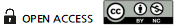 AbstractEnglish Abstract English Abstract English Abstract English Abstract English Abstract English Abstract English Abstract English Abstract English Abstract English Abstract English Abstract English Abstract English Abstract English Abstract English Abstract English Abstract English Abstract English Abstract English Abstract English Abstract English Abstract English Abstract ... (Title, authors, affiliations, abstract, and keywords must be put in the first page)Keywords: Korean keyword(English keyword), Korean keyword(English keyword), Korean keyword(English keyword), Korean keyword(English keyword)Symbols and abbreviations A, B, C, D : Descriptions of symbols and abbreviationsa, b, c, d : Descriptions of symbols and abbreviationse	: Descriptions of symbols and abbreviationsE	: Descriptions of symbols and abbreviationsGreek symbols α : Descriptions of Greek symbols [SI unit]Superscripts * : Descriptions of superscripts Subscripts θ : Descriptions of subsriptions 1. IntroductionText Text Text Text Text Text Text Text Text Text Text Text Text Text Text Text Text Text Text Text Text Text Text Text Text Text Text Text Text Text Text Text Text Text Text Text Text Text Text Text Text Text Text Text Text Text Text Text Text Text Text Text Text Text Text Text Text Text Text Text Text Text Text Text Text Text Text Text Text Text Text Text Text Text Text Text Text Text Text Text Text Text Text Text Text Text Text Text Text Text Text Text Text Text Text Text Text Text Text Text Text Text Text Text Text Text Text Text Text Text Text Text Text Text Text Text Text Text Text Text Text Text Text Text Text Text Text Text Text Text Text Text Text Text Text Text Text Text. OOO et al. (2021)1) Text Text Text Text Text Text Text Text Text Text Text Text Text Text Text Text Text Text Text Text Text Text Text Text Text Text Text Text Text Text Text Text Text. OOO et al. (2020)2) Text Text Text Text Text Text Text Text Text Text Text Text Text Text Text Text Text Text Text Text Text Text Text Text Text Text Text Text Text Text Text Text Text. Text Text Text Text Text Text Text Text Text Text Text Text Text Text Text Text Text Text Text Text Text Text Text Text Text Text Text Text Text Text Text Text Text. Text Text Text Text Text Text Text Text Text Text Text Text Text Text Text Text Text Text Text Text Text Text Text Text Text Text Text Text Text Text Text Text Text. Text Text Text Text Text Text Text Text Text Text Text Text Text Text Text Text Text Text Text Text Text Text Text Text Text Text Text Text Text Text Text Text Text. Text Text Text Text Text Text Text Text Text Text Text Text Text Text Text Text Text Text Text Text Text Text Text Text Text Text Text Text Text Text Text Text Text.2. Experimental2.1 Subheading-1Fig. 1 Text Text Text Text Text Text Text Text Text Text Text Text Text Text Text Text Text Text Text Text Text Text Text Text Text Text Text Text Text Text Text Text Text Text Text Text Text Text Text Text Text Text Text Text. Table 1 Text Text Text Text Text Text Text Text Text Text Text Text Text Text Text Text Text Text Text Text Text Text Text Text Text Text Text Text Text Text Text Text Text Text Text Text Text Text Text Text Text Text Text Text Text Text Text Text Text Text Text Text Text Text Text Text Text Text Text Text Text Text Text Text Text Text Text Text Text Text Text Text Text Text Text Text Text Text Text Text Text Text Text Text Text Text Text Text Text Text Text Text Text Text. (1) Subheading-2Text Text Text Text Text Text Text Text Text Text Text Text Text Text Text Text Text Text Text Text Text Text Text Text Text Text Text Text Text Text Text Text Text Text Text Text Text Text Text Text Text Text Text Text Text:∙ Text Text Text, ∙ Text Text Text								(1)3. Results and DiscussionText Text Text Text Text Text Text Text Text Text Text Text Text Text Text Text Text Text Text Text Text Text Text Text Text Text Text Text Text Text Text Text Text Text Text Text Text Text Text Text Text Text Text Text Text Text Text Text Text Text Text Text Text Text Text Text Text Text Text Text Text Text Text Text Text Text Text Text Text Text Text Text Text Text Text Text Text Text Text Text Text Text Text Text Text Text Text Text Text Text Text Text Text Text Text Text Text Text Text Text Text Text Text Text Text Text Text Text Text Text Text Text Text Text Text Text Text Text Text Text Text Text Text Text Text Text Text Text Text Text Text Text Text Text Text Text Text Text.4. ConclusionsText Text Text Text Text Text Text Text Text Text Text Text Text Text Text Text Text Text Text Text Text Text Text Text Text Text Text Text Text Text Text Text Text Text Text Text Text Text Text Text Text Text Text Text Text Text Text Text Text Text Text Text Text Text Text Text Text Text Text Text Text Text Text Text Text Text Text Text Text Text Text Text Text Text Text Text Text Text Text Text Text Text Text Text Text Text Text Text Text Text Text Text Text Text Text Text Text Text Text Text Text Text Text Text Text Text Text Text Text Text Text Text Text Text Text Text Text Text Text Text Text Text Text Text Text Text Text Text Text Text Text Text Text Text Text Text Text Text.ACKNOWLEDGEMENTThis work was supported by .... (grant No.).REFERENCES1. Surname, Initial., Surname, Initial., Surname, Initial., and Surname, Initial., Article title, Journal name, Vol. OO, No. OO, pp. OO-OO, 2021, https://doi.org/11.1111/kses.2021.11.1.011.2. Surname, Initial., Surname, Initial., Surname, Initial., and Surname, Initial., Presentation title, Conference title, Vol. OO, No. OO, pp. OO-OO, November 2021, Daejeon, Republic of Korea, https://doi.org/11.1111/kses.2021.11.1.011.3. Bloomberg New Energy Finance, New Energy Outlook, 2019. https://about.bnef.com/new-energy-outlook. last accessed on the 9th March 2020.Fig. 1 Figure caption in English Figure caption in English Figure caption in English Figure caption in English Table 1 Table caption in English Table caption in English Table caption in English Table caption in EnglishTable 1 Table caption in English Table caption in English Table caption in English Table caption in EnglishTable 1 Table caption in English Table caption in English Table caption in English Table caption in EnglishTable content in EnglishTable content in EnglishTable content in EnglishAAAAAAAAABBBBBBBBBCCCCCCCCCDDDDDDDDD